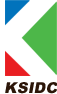 Kerala State Industrial Development Corporation LimitedHead Office: Keston Road, Kowdiar, Thiruvananthapuram -695003Tel: 04712318922 E mail: enquiry@ksidcmail.orgCIN: U45309KL1961SGC001937Public Disclosure on Liquidity Risk for the quarter ended March 31, 2023 pursuant to RBI circular dated 4 November 2019 on Liquidity Risk Management Framework for Non-Banking Financial CompaniesFunding Concentration based on significant counterparty (both deposits and borrowings) Top 20 large deposits - Not Applicable as the Company is non deposit accepting NBFCTop 10 borrowings Funding Concentration based on significant instrument/productStock Ratios:Commercial papers as a % of total public funds, total liabilities and total assets- NILNon-convertible debentures (original maturity of less than one year) as a % of total public funds, total liabilities and total assets - NILOther short-term liabilities, if any as a % of total public funds, total liabilities and total assets - NILInstitutional set-up for liquidity risk management:The institutional set up in the Company comprises of the following committees which meet regularly to monitor and actively manage the Liquidity risk:The Board of Directors -The Board approves the governance structure, policies, strategy and the risk tolerance limit for the management of liquidity riskThe Risk Management Committee of the Board of DirectorsThe ALCO Committee. – The Committee is headed by Managing Director and the members shall include Executive Director, Chief Financial Officer, General Manager(s) (Projects) and DGM (F&A).Sl No.Number of Significant CounterpartiesAmount (Rs. crore)% of Total deposits% of Total Liabilities11229.00NA14.80%ParticularsAs at Dec 31, 2022Total amount of top 10 large borrowingsRs. 229.00 croresPercentage of amount of top 10 large borrowings to total borrowings100%Sl No.Name of the instrument/productAmount (Rs. crore)% of Total Liabilities1State Bank of India Term Loan239.5014.80%